xxxOd:	xxxOdesláno:	pondělí 29. listopadu 2021 11:02Komu:	xxxKopie:	xxxPředmět:	RE: Objednávka č. 3610003556Přílohy:	3610003556.pdfPodepsáno:	xxxKategorie:	Potvrzená OBJDobrý den,Posílám elektronicky podepsanou objednávku. Ohledně provozních věcí se prosím obracejte na pana xxx– xxx S pozdravem,XxxxxxFrom: xxxSent: Friday, November 26, 2021 1:44 PMTo: xxxSubject: FW: Objednávka č. 3610003556From: xxxSent: Friday, November 26, 2021 1:26 PMTo: xxxCc: xxxSubject: Objednávka č. 3610003556 Dobrý den,přílohou Vám zasíláme výše uvedenou objednávku.Vzhledem k povinnosti uveřejňovat veškeré smlouvy v hodnotě nad 50 tis. Kč bez DPH v Registru smluv vyplývající ze zákona č. 340/2015 Sb., Vás žádámeo potvrzení objednávky, a to nejlépe zasláním skenu objednávky podepsané za Vaši stranu osobou k tomu oprávněnou tak, aby bylo prokazatelnéuzavření smluvního vztahu. Uveřejnění v souladu se zákonem zajistí objednatel - Národní agentura pro komunikační a informační technologie, s.p.S pozdravem a přáním příjemného dnexxx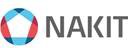 Národní agentura pro komunikační a informační technologie, s. p.Kodaňská 1441/46, 101 00 Praha 10 – Vršovice, Česká republikawww.nakit.cz